Verejná súťaž Podľa §66 ods. (7) zákona č. 343/2015 Z. z. o verejnom obstarávaní v platnom zneníSÚŤAŽNÉ PODKLADY(ďalej len „SP“)Predmet zákazky:„Energie pre Trnavský samosprávny kraj a jeho organizácie na rok 2023“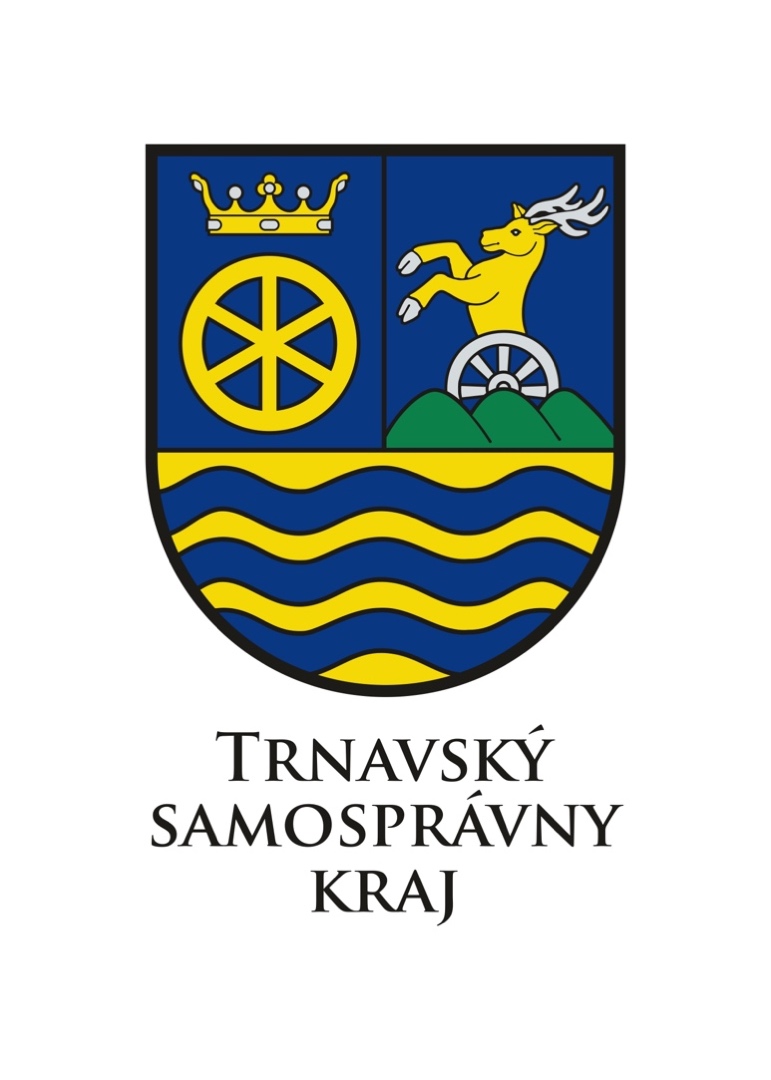 OBSAH SÚŤAŽNÝCH PODKLADOVA.	POKYNY NA VYPRACOVANIE PONUKY	4I.	Zoznam použitých skratiek a pojmov	4II.	Všeobecné informácie	61.	Identifikácia Verejného obstarávateľa	62.	Predmet zákazky	73.	Variantné riešenie	74.	Miesto, termín dodania a spôsob plnenia predmetu Zákazky	75.	Zdroj finančných prostriedkov	76.	Druh zákazky	87.	Lehota viazanosti ponuky	88.	Lehota na predkladanie ponúk	8III.	Komunikácia a vysvetľovanie	89.	Komunikácia medzi Verejným obstarávateľom a Uchádzačmi	810.	Vysvetlenia a zmeny	9IV.	Príprava ponuky	1011.	Registrácia	1012.	Jazyk ponuky	1013.	Mena a ceny uvádzané v ponuke	1014.	Obsah ponuky	1015.	Náklady na vypracovanie ponuky	11V.	Predkladanie ponúk	1116.	Predkladanie ponuky	11VI.	Otváranie a vyhodnocovanie ponúk	1117.	Otváranie ponúk	1118.	Vyhodnocovanie podmienok účasti	1219.	Vyhodnocovanie ponúk	12VII.	Prijatie ponuky a uzavretie Zmluvy	1220.	Informácia o výsledku vyhodnotenia ponúk	1221.	Uzavretie Zmluvy	12VIII.	Záverečné ustanovenia	1322.	Záverečné ustanovenia	13B.	Opis predmetu Zákazky	14B.1	Opis predmetu zákazky - Časť zákazky 1 (Dodávka elektriny)	14B.1A	Podčasť 1A - Dodávka elektriny - SPOT1	14B.1B	Podčasť 1B - Dodávka elektriny - SPOT2	15B.2	Opis predmetu zákazy - Časť zákazky 2 (Dodávka zemného plynu)	16C.	Obchodné podmienky	17C.1	Obchodné podmienky - Časť zákazky 1 (Dodávka elektriny)	17C.1A	Cena za dodávku elektriny - Podčasť 1A	19C.1B	Cena za dodávku elektriny - Podčasť 1b	23C.2	Obchodné podmienky - Časť zákazky 2 (Dodávka zemného plynu)	24D.	Kritériá na hodnotenie ponúk	26E.	Podmienky účasti Uchádzačov	27F.	Návrh Uchádzača na plnenie kritérií	29Zoznam prílohPOKYNY NA VYPRACOVANIE PONUKYZoznam použitých skratiek a pojmovZákazka je rozdelená na dve časti:Časť zákazky 1, ktorej predmetom je Dodávka elektriny aČasť zákazky 2, ktorej predmetom je Dodávka zemného plynu.Pojmy a skratky zadefinované v jednotlivých častiach zákazky, platia a týkajú sa len tej časti zákazky, v ktorej sú zadefinované. Ak je pojem definovaný v oboch častiach odlišne je potrebné ho vykladať výlučne s ohľadom na tú časť zákazky, ktorej sa týka. Napr. „Predpokladaný odber“ je v oboch častiach zákazky definovaný osobitne, preto jeho význam uvedený v Časti zákazky 1 sa vzťahuje len na Časť zákazky 1 Dodávka elektriny a rovnako znejúci pojem „Predpokladaný odber“ definovaný v Časti zákazky 2 sa vzťahuje len na Časť zákazky 2 Dodávka zemného plynu.Všeobecné informácieIdentifikácia Verejného obstarávateľaV zmysle § 16 zákona č. 343/2015 Z.z. o verejnom obstarávaní v platnom znení (ďalej len „ZVO") sa jedná o príležitostné spoločné verejné obstarávanie, na základe písomnej dohody medzi Trnavským samosprávnym krajom a organizáciami v jeho zriaďovateľskej pôsobnosti, ktorých zoznam je uvedený v prílohe (Príloha č.  1) (ďalej len „Organizácie TTSK“).Organizácie TTSK v príležitostnom verejnom obstarávaní zastupuje na základe splnomocnenia: 					Trnavský samosprávny kraj(ďalej len „Verejný obstarávateľ“).V prípade tejto obchodnej verejnej súťaže zastúpená spoločnosťou: 					obstaráme, s.r.o.(ďalej len „Zástupca Verejného obstarávateľa“).Predmet zákazkyZákazka je rozdelená na 2 časti. Uchádzač môže predložiť ponuku na ktorúkoľvek časť alebo na obe časti zákazky. Časť zákazky 1: „Dodávka elektriny na rok 2023“ (ďalej len „Dodávka elektriny").Predmetom je zabezpečenie dodávky elektriny, distribúcie elektriny do odberných miest Verejného obstarávateľa a prevzatie zodpovednosti za odchýlku v odberných miestach Verejného obstarávateľa voči zúčtovateľovi odchýlok formou Zmluvy o dodávke elektriny v súlade so zákonom č. 251/2012 Z.z. o energetike v platnom znení (ďalej len „Zákon o energetike").Spoločný slovník obstarávania (CPV)		09310000-5 elektrická energiaPodčasť 1A: Dodávka elektriny – SPOT1Táto časť zákazky sa týka verejných obstarávateľov, ktorých aspoň 90% spotreby elektriny je meranej priebehovým meraním s diaľkovým odpočtom (meranie typu A) (presný zoznam verejných obstarávateľov viď B.1A - Podčasť 1A - Dodávka elektriny - SPOT1).Podčasť 1B: Dodávka elektriny – SPOT2Táto časť zákazky sa týka verejných obstarávateľov, ktorých väčšia časť spotreby elektriny nie je meraná priebehovým meraním ale meraním typu C (presný zoznam Časť zákazky 2: „Dodávka zemného plynu na rok 2023“ (ďalej len „Dodávka plynu").Predmetom je zabezpečenie dodávky plynu vrátane všetkých súvisiacich služieb (najmä služieb súvisiacich s prepravou, distribúciou a skladovaním plynu) do odberných miest Verejného obstarávateľa a prevzatie zodpovednosti za odchýlku v odberných miestach Verejného obstarávateľa voči zúčtovateľovi odchýlok formou Zmluvy o dodávke plynu v súlade so Zákonom o energetike.Spoločný slovník obstarávania (CPV)		09123000-7 - Zemný plynPodrobné vymedzenie predmetu Zákazky je uvedené v časti B. Opis predmetu Zákazky a časti C. Obchodné podmienky.Predpokladaná hodnota zákazky: 3  000,- EUR bez DPH, z toho:Časť 1: 2 271 000,- EUR bez DPHČasť 2:  000,- EUR bez DPHVariantné riešenieV Súťaži nie je možné predložiť variantné riešenie.Ak súčasťou ponuky bude variantné riešenie, nebude zaradené do vyhodnotenia.Miesto, termín dodania a spôsob plnenia predmetu ZákazkyMiestom dodania predmetu Zákazky sú odberné miesta Verejného obstarávateľa, ktoré sú uvedené v časti B. Opis predmetu Zákazky.Obdobie dodávania predmetu Zákazky od 01.01.2023 do 31.12.2023 (viď Obdobie dodávky (Zmluvné obdobie) v časti B. Opis predmetu Zákazky).Predmet zákazky bude dodaný v zmysle obchodných podmienok uvedených v časti C. Obchodné podmienky.Zdroj finančných prostriedkovPredmet zákazky bude financovaný z vlastných finančných prostriedkov Verejného obstarávateľa. Druh zákazkyVýsledkom Súťaže bude:v Časti zákazky 1 - Zmluva o dodávke elektriny (ďalej len „Zmluva 1") a v Časti zákazky 2 - Zmluva o dodávke plynu (ďalej len „Zmluva 2"),pre označenie oboch zmlúv ďalej len „Zmluva" alebo „Zmluvy").Podrobné vymedzenie záväzných zmluvných podmienok na dodanie predmetu zákazky, ktoré musia byť obsiahnuté v Zmluve sú obsiahnuté v časti B. Opis predmetu Zákazky a C. Obchodné podmienky týchto SP.Úspešný uchádzač navrhne Zmluvu po výzve Verejným obstarávateľom v súlade s ustanoveniami v čl. 21. Uzavretie Zmluvy týchto SP, ktorá nesmie byť v rozpore s týmito SP, nebude sa vymykať obvyklým zmluvným podmienkam a nebude znevýhodňovať Verejného obstarávateľa.Lehota viazanosti ponukyUchádzač musí byť svojim návrhom byť viazaný v Časti zákazky 1 - minimálne do uplynutia 3 hodín od uplynutia lehoty na predkladanie ponúk (t.j. , 17:00ďalej len „Lehota viazanosti ponuky" alebo „Lehota viazanosti ponúk").Lehota na predkladanie ponúkUchádzač predloží svoju ponuku najneskôr do , 14:00 hod. (ďalej len „Lehota na predkladanie ponúk").Komunikácia a vysvetľovanieKomunikácia medzi Verejným obstarávateľom a UchádzačmiKomunikácia medzi Verejným obstarávateľom a osobou alebo osobami, ktoré prejavia záujem o informácie týkajúce sa tejto Súťaže, prejavia záujem zúčastniť sa v nej alebo v nej predložia ponuku (ďalej len „Uchádzač" alebo „Navrhovatelia") sa bude uskutočňovať v slovenskom jazyku a spôsobom, ktorý zabezpečí jej úplnosť a ochranu dôverných a osobných údajov týkajúcich sa tejto Súťaže.Verejný obstarávateľ bude pri komunikácii s Uchádzačmi a Záujemcami postupovať v zmysle § 20 zákona č. 343/2015 Z.z. o verejnom obstarávaní v platnom znení (ďalej len „ZVO") prostredníctvom komunikačného rozhrania systému JOSEPHINE. Tento spôsob komunikácie sa týka akejkoľvek komunikácie a podaní medzi Verejným obstarávateľom, Uchádzačmi a Záujemcami (ďalej len „Komunikácia“). JOSEPHINE je webová aplikácia na doméne https://josephine.proebiz.com slúžiaca na elektronizáciu zadávania verejných zákaziek, t.j. na predkladanie ponúk a na elektronickú komunikáciu (ďalej len „JOSEPHINE").Na bezproblémové používanie systému JOSEPHINE je potrebné splniť technické požiadavky uvedené na doméne https://josephine.proebiz.com/sk/support, najmä používať jeden z podporovaných internetových prehliadačov:Microsoft Edge, Mozilla Firefox verzia 13.0 a vyššia aleboGoogle Chrome.Obsahom Komunikácie prostredníctvom systému JOSEPHINE bude:zverejnenie SP,predkladanie ponúk, vysvetľovanie SP, doplnenie SP, vysvetľovanie predložených ponúk a predložených dokladov, komunikácia pri vyhodnocovaní ponúk,oznámenie o vylúčení Uchádzača, oznámenie o prijatí ponuky úspešného Uchádzača a akákoľvek ďalšia, výslovne neuvedená Komunikácia v súvislosti s touto Súťažou. Pravidlá pre doručovanie – správa alebo dokument odosielaný v rámci Komunikácie (ďalej len „Zásielka") sa považuje za doručenú Uchádzačovi alebo Záujemcovi, ak jej adresát bude mať objektívnu možnosť oboznámiť sa s jej obsahom, t.j. ako náhle sa dostane Zásielka do sféry jeho dispozície. Za okamih doručenia Zásielky sa považuje okamih jej odoslania v systéme JOSEPHINE a to v súlade s funkcionalitou systému.Ak je odosielateľom Zásielky Verejný obstarávateľ, tak Uchádzačovi alebo Záujemcovi bude na ním určený kontaktný email (zadaný pri registrácii do systému JOSEPHINE) bezodkladne odoslaná informácia o existencii novej Zásielky. Uchádzač alebo Záujemca prihlásený do systému JOSEPHINE bude mať v komunikačnom rozhraní zákazky zobrazený obsah Zásielky. Uchádzač alebo Záujemca si môže v komunikačnom rozhraní zobraziť celú históriu o svojej komunikácie s Verejným obstarávateľom. Uchádzač alebo Záujemca môže odosielať Zásielky Verejnému obstarávateľovi prostredníctvom systému JOSEPHINE v komunikačnom rozhraní zákazky. Zásielka sa považuje za doručenú Verejnému obstarávateľovi okamihom jej odoslania v systéme JOSEPHINE v súlade s funkcionalitou systému. Verejný obstarávateľ odporúča Uchádzačom a Záujemcom, ktorí chcú byť informovaní o aktualizáciách týkajúcich sa Súťaže prostredníctvom notifikačných e-mailov, aby v systéme JOSEPHINE v komunikačnom rozhraní zákazky zaklikli tlačidlo „ZAUJÍMA MA TO“ (v pravej hornej časti obrazovky). Verejný obstarávateľ umožňuje neobmedzený a priamy prístup elektronickými prostriedkami k obsahu Komunikácie, ktoré budú zverejnené ako elektronické dokumenty v profile Verejného obstarávateľa formou odkazu na systém JOSEPHINE.Podania a dokumenty súvisiace s uplatnením revíznych postupov sú medzi Verejným obstarávateľom a Uchádzačmi a Záujemcami doručené elektronicky prostredníctvom komunikačného rozhrania systému JOSEPHINE. Doručovanie námietky a ich odvolávanie vo vzťahu k ÚVO je riešené v zmysle § 170 ods. 8 b) ZVO.Vysvetlenia a zmenyVerejný obstarávateľ, ak je to nevyhnutné, môže doplniť informácie uvedené v súťažných podkladoch kedykoľvek počas Lehoty na predkladanie ponúk.V prípade nejasností alebo potreby objasnenia (i) požiadaviek na vypracovanie ponuky alebo (ii) podmienok účasti v Súťaži, môže ktorýkoľvek Uchádzač, v Lehote na predkladanie ponúk, požiadať o vysvetlenie prostredníctvom systému JOSEPHINE (ďalej len „Vysvetlenie").Verejný obstarávateľ poskytuje Vysvetlenie bezodkladne, najneskôr však tri pracovné dni pred uplynutím Lehoty na predkladanie ponúk za predpokladu, že je o Vysvetlenie požiadaný dostatočne vopred. Verejný obstarávateľ primerane predĺži Lehotu na predkladanie ponúk, akVysvetlenie nie je poskytnuté v lehote podľa bodu 10.3 alebov súťažných podkladoch vykoná podstatnú zmenu.Ak si Uchádzač nevyžiadal Vysvetlenie dostatočne vopred alebo jeho význam je z hľadiska prípravy ponuky nepodstatný, Verejný obstarávateľ nie je povinný predĺžiť Lehotu na predkladanie ponúk.Odpoveď na žiadosť o Vysvetlenie a Zmena SP bude uverejnená systéme JOSEPHINE pri dokumentoch k tejto Zákazke. Vysvetlenie a Zmena SP bude poskytnutá všetkým známym Uchádzačom v deň uverejnenia. Príprava ponukyRegistráciaUchádzač predkladá ponuku do Súťaže v elektronickej podobe prostredníctvom systému JOSEPHINE. Uchádzač má možnosť sa registrovať do systému JOSEPHINE pomocou hesla alebo aj pomocou občianskeho preukazom s elektronickým čipom a bezpečnostným osobnostným kódom (eID) .Predkladanie ponúk je umožnené iba autentifikovaným uchádzačom. Autentifikáciu je možné vykonať týmito spôsobmi:V systéme JOSEPHINE registráciou a prihlásením pomocou občianskeho preukazu s elektronickým čipom a bezpečnostným osobnostným kódom (eID). V systéme je autentifikovaná spoločnosť, ktorú pomocou eID registruje jej štatutár. Autentifikáciu vykonáva poskytovateľ systému JOSEPHINE a to v pracovných dňoch v čase 8.00 – 16.00 hod. O dokončení autentifikácie je uchádzač informovaný e-mailom.Nahraním kvalifikovaného elektronického podpisu (napríklad podpisu eID) štatutára danej spoločnosti na kartu užívateľa po registrácii a prihlásení do systému JOSEPHINE. Autentifikáciu vykoná poskytovateľ systému JOSEPHINE a to v pracovných dňoch v čase 8.00 – 16.00 hod. O dokončení autentifikácie je uchádzač informovaný e-mailom.Vložením dokumentu preukazujúceho osobu štatutára na kartu užívateľa po registrácii, ktorý je podpísaný elektronickým podpisom štatutára, alebo prešiel zaručenou konverziou. Autentifikáciu vykoná poskytovateľ systému JOSEPHINE a to v pracovných dňoch v čase 8.00 – 16.00 hod. O dokončení autentifikácie je uchádzač informovaný e-mailom.Vložením plnej moci na kartu užívateľa po registrácii, ktorá je podpísaná elektronickým podpisom štatutára aj splnomocnenou osobou, alebo prešla zaručenou konverziou. Autentifikáciu vykoná poskytovateľ systému JOSEPHINE a to v pracovné dni v čase 8.00 – 16.00 hod. O dokončení autentifikácie je uchádzač informovaný e-mailom.Počkaním na autentifikačný kód, ktorý bude poslaný na adresu sídla firmy do rúk štatutára uchádzača v listovej podobe formou doporučenej pošty. Lehota na tento úkon sú obvykle 4 pracovné dni (v rámci Európskej únie) a je potrebné s touto lehotou počítať pri vkladaní ponuky. O odoslaní listovej zásielky je uchádzač informovaný e-mailom.Autentifikovaný uchádzač si po prihlásení do systému JOSEPHINE v prehľade - zozname obstarávaní vyberie predmetné obstarávanie a vloží svoju ponuku do určeného formulára na príjem ponúk, ktorý nájde v záložke „Ponuky a žiadosti“.Jazyk ponukyNávrhy a ďalšie doklady a dokumenty v Súťaži sa predkladajú v štátnom jazyku. Ak je doklad alebo dokument vyhotovený v cudzom jazyku, predkladá sa spolu s jeho úradným prekladom do štátneho jazyka; to neplatí pre návrhy, doklady a dokumenty vyhotovené v českom jazyku. Ak sa zistí rozdiel v ich obsahu, rozhodujúci je úradný preklad do štátneho jazyka.Mena a ceny uvádzané v ponukeUchádzačom navrhovaná zmluvná cena za predmet Zákazky bude vyjadrená v eurách (EUR) a matematicky zaokrúhlená na dve desatinné miesta. Uchádzač navrhovanú zmluvnú cenu uvedie v EUR bez DPH.Ak Uchádzač nie je platcom DPH, na túto skutočnosť vo svojej ponuke upozorní. Cena Uchádzača, ktorý nie je platcom DPH, bude posudzovaná ako cena celkom.Obsah ponukyUchádzač je povinný pri zostavovaní ponuky dodržať nasledovný obsah, pričom dodrží ustanovenia uvedené v bode 11. Registrácia tejto časti SP. Ponuka predložená Uchádzačom musí obsahovať tieto dokumenty:doklady a dokumenty preukazujúce splnenie podmienok účasti (podľa časti E. Podmienky účasti Uchádzačov), doklady a dokumenty preukazujúce splnenie plnenie požiadaviek na predmet zákazky (B. Opis predmetu Zákazky) podľa vzoru (F. Návrh Uchádzača na plnenie kritérií),v prípade, že ponuku predloží skupina dodávateľov (§ 37 ZVO), vystavenú plnú moc pre jedného z členov skupiny dodávateľov v zmysle bodu 16.7 týchto SP,v prípade, ak Uchádzač plánuje plnenie predmetu Zákazky prostredníctvom Subdodávateľov (§ 2 ods. 5, písm. e) ZVO), bude súčasťou ponuky zoznam, v ktorom uvedie podiel Zákazky, ktorý má v úmysle zadať Subdodávateľom, s identifikáciou každého Subdodávateľa (obchodné meno a IČO) a jeho podielu na predmete Zákazky.Náklady na vypracovanie ponukyVšetky náklady a výdavky spojené s prípravou a predložením ponuky znáša Uchádzač bez finančného nároku voči Verejnému obstarávateľovi a bez ohľadu na výsledok Súťaže.Predkladanie ponúkPredkladanie ponukyUchádzač alebo skupina dodávateľov môže predložiť iba jednu ponuku. Uchádzač, ktorý predložil ponuku nemôže byť aj členom skupiny dodávateľov, ktorá predkladá ponuku. Verejný obstarávateľ vylúči Uchádzača, ktorý je súčasne členom skupiny dodávateľov. Ponuka je vyhotovená elektronicky v zmysle § 49 ods. 1 písm. a) ZVO, vložená do systému JOSEPHINE a to vyplnením ponukového formulára a vložením všetkých požadovaných dokladov a dokumentov. Odporúčaný formát elektronických dokladov je „PDF“.Ak ponuka obsahuje dôverné informácie, Uchádzač ich v ponuke viditeľne označí. Po úspešnom nahraní ponuky do systému JOSEPHINE je Uchádzačovi odoslaný notifikačný informatívny e-mail (a to na emailovú adresu užívateľa Uchádzača, ktorý ponuku nahral). Ponuka Uchádzača predložená po uplynutí Lehoty na predkladanie ponúk sa elektronicky neotvorí.Uchádzač môže predloženú ponuku vziať späť do uplynutia Lehoty na predkladanie ponúk. Uchádzač pri spať vzatí ponuky postupuje obdobne ako pri vložení prvotnej ponuky (kliknutím na tlačidlo „Stiahnuť ponuku“ a predložením novej ponuky).V prípade, že je Uchádzačom skupina dodávateľov, takýto Uchádzač je povinný predložiť plnú moc podpísanú všetkými členmi skupiny o nominovaní vedúceho člena oprávneného konať v mene ostatných členov skupiny v súvislosti s touto Zákazkou. V prípade, ak bude ponuka skupiny dodávateľov vyhodnotená ako úspešná, táto skupina bude povinná vytvoriť združenie osôb podľa relevantných ustanovení súkromného práva. Z dokumentácie preukazujúcej vznik združenia (resp. inej zákonnej formy spolupráce fyzických alebo právnických osôb) musí byť jasné a zrejmé, ako sú stanovené vzájomné práva a povinnosti, kto a akou časťou sa bude na plnení podieľať a skutočnosť, že všetci členovia združenia ručia za záväzky združenia spoločne a nerozdielne. Otváranie a vyhodnocovanie ponúkOtváranie ponúkČas otvárania ponúk je stanovený na .2022, 14: hod.Otváranie ponúk sa vykoná formou online sprístupnenia ponúk. Pri online sprístupnení budú zverejnené informácie v zmysle ZVO. Komisia zverejní návrhy na plnenie kritérií, ktoré sa dajú vyjadriť číslom a ostatné údaje uvedené v ponuke sa nezverejňujú. Online sprístupnenia ponúk sa môže zúčastniť iba Uchádzač, ktorého ponuka bola predložená v lehote na predkladanie ponúk. K online sprístupneniu ponúk sa Uchádzač dostane na rovnakom mieste v systéme JOSEPHINE, kde predkladal ponuku.Všetky prístupy do tohto online prostredia zo strany uchádzačov bude systém JOSEPHINE logovať a budú súčasťou protokolov v Súťaži.Vyhodnocovanie podmienok účastiVyhodnotenie splnenia podmienok účasti sa vykoná podľa § 40 ZVO. Keďže Verejný obstarávateľ nepoužije elektronickú aukciu, vyhodnotenie splnenia podmienok účasti sa uskutoční po vyhodnotení ponúk.Vyhodnocovanie ponúk Komisia vymenovaná Verejným obstarávateľom bude pri vyhodnocovaní ponúk postupovať v súlade s ust. § 53 ZVO.Verejný obstarávateľ rozhodol, že vyhodnotenie splnenia podmienok účasti podľa § 40, sa uskutoční po vyhodnotení ponúk podľa § 53. Vzhľadom na to, že sa nepoužije elektronická aukcia, vyhodnotenie splnenia podmienok účasti a vyhodnotenie ponúk z hľadiska splnenia požiadaviek na predmet zákazky sa uskutoční po vyhodnotení ponúk na základe kritérií na vyhodnotenie ponúk. V nadväznosti na § 55 ods. 1 ZVO, podľa ktorého, ak nedošlo k predloženiu dokladov preukazujúcich splnenie podmienok účasti skôr alebo ak sa vyhodnotenie splnenia podmienok účasti uskutoční po vyhodnotení ponúk, obstarávateľ je povinný po vyhodnotení ponúk vyhodnotiť splnenie podmienok účasti Uchádzačom, ktorý sa umiestnil na prvom mieste v poradí.Ponuky budú z hľadiska plnenia kritéria na hodnotenie ponúk vyhodnocované systémom JOSEPHINE.Výsledok tohto verejného obstarávania bude oznámený do 3 hodín od uplynutia lehoty na predkladanie ponúk všetkým Uchádzačom, ktorí predložili ponuky v súlade s § 55 ZVO.Verejný obstarávateľ zároveň vystaví záväzné potvrdenie, že s úspešným Uchádzačom uzavrie Zmluvu v súlade s týmito SP.Prijatie ponuky a uzavretie ZmluvyInformácia o výsledku vyhodnotenia ponúkVerejný obstarávateľ po vyhodnotení ponúk a po odoslaní všetkých oznámení o vylúčení Uchádzača, bezodkladne oznámi všetkým Uchádzačom, ktorých návrhy sa vyhodnocovali, výsledok vyhodnotenia ponúk vrátane poradia Uchádzačov a súčasne uverejní informáciu o výsledku vyhodnotenia ponúk a poradie Uchádzačov v Profile aj v JOSEPHINE. Úspešnému Uchádzačovi alebo Uchádzačom oznámi, že jeho alebo ich ponuku prijíma. Neúspešnému Uchádzačovi oznámi, že neuspel a dôvody neprijatia jeho ponuky. Uzavretie ZmluvyVerejný obstarávateľ uzatvorí Zmluvu s úspešným Uchádzačom postupom podľa § 56 ZVO a v súlade s týmito SP.Úspešný Uchádzač je povinný poskytnúť Verejnému obstarávateľovi riadnu súčinnosť potrebnú na uzavretie Zmluvy, aby mohla byť uzatvorená do 5 dní odo dňa, od kedy bol na jej uzatvorenie vyzvaný. Ak úspešný Uchádzač odmietne uzavrieť Zmluvu, alebo nesplní povinnosť podľa prvej vety, Verejný obstarávateľ ju môže uzatvoriť s Uchádzačom, ktorý sa umiestnil ako druhý v poradí. Uchádzač, ktorý sa umiestnil druhý v poradí, je povinný poskytnúť Verejnému obstarávateľovi riadnu súčinnosť, potrebnú na uzavretie Zmluvy tak, aby mohla byť uzatvorená do 5 dní odo dňa, od kedy bol k jej uzavretiu vyzvaný. Ak Uchádzač, ktorý sa umiestnil druhý v poradí odmietne uzavrieť Zmluvu alebo neposkytne Verejnému obstarávateľovi riadnu súčinnosť, potrebnú na jej uzavretie tak, aby mohla byť uzatvorená do 5 dní odo dňa, od kedy bol na jej uzavretie vyzvaný, Verejný obstarávateľ je oprávnený konať s Uchádzačom umiestneným na ďalšom mieste v poradí obdobne ako je uvedené vyššie a rovnako postupovať aj s Uchádzačmi umiestnenými na ďalších miestach, až bude uzatvorená Zmluva.V rámci súčinnosti podľa predošlého bodu zašle vyzvaný Uchádzač Verejnému obstarávateľovi návrh Zmluvy, ktorá bude v súlade s týmito SP, v súlade s obchodnými podmienkami uvedenými v časti C. Obchodné podmienky (ďalej len „Obchodné podmienky“) a v súlade s návrhom na plnenie kritérií vyzvaného Uchádzača. Obchodné podmienky sú nemenné s výnimkou zmien v nich povolených a takých zmien, ktoré by pozíciu Verejného obstarávateľa oproti úspešnému Uchádzačovi zvýhodňovali (sú v prospech Verejného obstarávateľa).Uchádzač predložením ponuky vyjadruje súhlas s Obchodnými podmienkami.Predloženie návrhu Zmluvy v rozpore s bodmi 21.3 a 21.4 bude považované za porušenie povinnosti poskytnúť Verejnému obstarávateľovi riadnu súčinnosť pri uzavretí Zmluvy podľa ust. § 56 ods. 8 ZVO.Povinnosť zápisu do registra partnerov verejného sektora upravuje zákon č. 315/2016 Z. z. o registri partnerov verejného sektora v platnom znení (pre citovaný register ďalej len „RPVS" a pre citovaný zákon ďalej len „ZRPVS").Verejný obstarávateľ neuzavrie Zmluvu s Uchádzačom, ktorý má povinnosť zapisovať sa do RPVS v zmysle ZRPVS a nie je zapísaný v RPVS alebo s Uchádzačom, ktorého Subdodávatelia alebo Subdodávatelia podľa osobitného predpisu, ktorí majú povinnosť zapisovať sa do RPVS, nie sú zapísaní v RPVS. Verejný obstarávateľ nesmie uzavrieť Zmluvu s Uchádzačom, ktorý má povinnosť zapisovať sa do RPVS a ktorého konečným užívateľom výhod zapísaným v RPVS je osobou podľa § 11 ods. 1 písm. c) bod 1. až 13 ZVO (prezident Slovenskej republiky, člen vlády.... atď).Verejný obstarávateľ môže odstúpiť od Zmluvy uzavretej s Uchádzačom, ktorý nebol v čase uzavretia Zmluvy zapísaný v RPVS alebo ak bol vymazaný z RPVS (v súlade s § 19 ZVO).Záverečné ustanoveniaZáverečné ustanoveniaV použitom postupe verejného obstarávania platia pre ostatné ustanovenia neupravené týmito SP, príslušné ustanovenia ZVO a ostatných relevantných právnych predpisovVerejný obstarávateľ  zrušiť:Podčasť 1A Časti zákazky 1 (Dodávka elektriny – SPOT1), ak ponuka s najnižšou hodnotou Aditíva bude vyššia ako 20 EUR/MWh, Podčasť 1B Časti zákazky 1 (Dodávka elektriny – SPOT2), ak ponuka s najnižšou hodnotou Aditíva bude vyššia ako 20 EUR/MWh, Opis predmetu ZákazkyOpis predmetu zákazky - Časť zákazky 1 (Dodávka elektriny)Podčasť 1A - Dodávka elektriny - SPOT1Skupina Odberateľov, ktorých aspoň 90% spotreby elektriny je meranej meraním typu A.Predpokladaný odber je 4 032 MWh.Zoznam verejných obstarávateľov (Odberateľov), Typ merania spotreby (A, B, C) a Predpokladaný odber je uvedený v prílohe (Príloha č.  2)Zoznam odberných miest jednotlivých verejných obstarávateľov je uvedený v prílohe (Príloha č.  3) Zoznam obsahuje nasledovné charakteristiky odberných miest:názov Odberateľa (+ IČO),EIC,adresu odberného miesta,predpokladaný odber (MWh),hodnotu ističa (A)/rezervovanú kapacitu (kW),počet fáz,typ merania (A, B, C), rezervovaná kapacita a maximálna rezervovaná kapacita (kW),hodnota ističa (A).B. 	Opis predmetu ZákazkyB.1. 	Opis predmetu zákazky - Časť zákazky 1 (Dodávka elektriny)Podčasť 1B - Dodávka elektriny - SPOT2Verejný obstarávateľ, ktorého väčšia časť spotreby elektriny je meraná meraním typu C.Predpokladaný odber je 47 MWh.Tabuľka  - Zoznam Odberateľov, Typ merania, Predpokladaný odberVysvetlivky:Meranie typu A - priebehové meranie s možnosťou diaľkového odpočtu,Meranie typu B - priebehové meranie bez možnosti diaľkového odpočtu,Meranie typu C - meranie bez priebehového merania a bez možnosti diaľkového odpočtu.Zoznam odberných miest Odberateľa je uvedený v prílohe (Príloha č.  4). Zoznam obsahuje nasledovné charakteristiky odberných miest:EIC,adresu odberného miesta,predpokladaný odber (MWh),hodnotu ističa (A)/rezervovanú kapacitu (kW),počet fáz,typ merania (A, B, C),rezervovaná kapacita a maximálna rezervovaná kapacita (kW),hodnota ističa (A),B. Opis predmetu ZákazkyOpis predmetu zákazy - Časť zákazky 2 (Dodávka zemného plynu)Tabuľka  – Obsahujúca zoznam odberných miest verejných obstarávateľov v rozsahu údajov a v štruktúre podľa nasledujúcej tabuľky je uvedená v prílohe (Príloha č.  5)Vysvetlivky:	POD - jedinečné číslo odberného miesta,OM – odberné miesto,DMM je denná distribučná kapacita (ľudovo nazývaná „denné maximálne množstvo“), udávané v m3 v príslušnom odbernom mieste,Tarifa – číslo tarifnej skupiny odberného miesta stanovená podľa platnej legislatívy pre reguláciu cien distribúcie zemného plynu.Tabuľka  – Obsahujúca „krivky spotreby“ zemného plynu odberných miest zaradených v tarifných skupinách 9 a vyšších („stredný odober“ a „veľkoodber) v rozsahu údajov a v štruktúre podľa nasledujúcej tabuľky je uvedená v prílohe (Príloha č.  6)Obchodné podmienkyObchodné podmienky - Časť zákazky 1 (Dodávka elektriny)Spoločné ustanovenia Uchádzač bezodkladne po doručení oznámenia o prijatí jeho ponuky alebo po výzve Verejného obstarávateľa, predloží návrh Zmluvy, v ktorej budú zohľadnené nasledovné obchodné podmienky.Časť zákazky 1 sa delí na podčasti, ktoré zodpovedajú dvom skupinám verejných obstarávateľov, ktoré sa líšia (okrem výšky Predpokladaného odberu) spôsobom stanovenia Ceny za dodávku elektriny, ktorá  predstavuje jednu zo zložiek Ceny za predmet Zákazky.Predmet Zákazky, Zmluvné obdobie podľa časti B.1 Opis predmetu zákazky - Časť zákazky 1 (Dodávka elektriny). Cena za predmet ZákazkyCena za predmet Zákazky sa skladá z nasledovných zložiek:Cena za dodávku elektriny vrátane odplaty za prevzatie zodpovednosti za odchýlku (Kritérium na vyhodnotenie ponúk), ktorej výška sa stanoví podľa bodu C.1A, resp. C.1B - Cena za dodávku elektriny (nižšie),cena za distribučné služby a ostatné poplatky fakturované PDS v súlade s cenovými rozhodnutiami Úradu pre reguláciu sieťových odvetví (ďalej ako „URSO“) platnými v čase dodania,platby za systémové služby a platby za prevádzkovanie systému v súlade s cenovými rozhodnutiami ÚRSO platnými v čase dodania,odvod do jadrového fondu v súlade s nariadením vlády č. 21/2019 Z. z. v platnom znení v čase dodania,iné poplatky, dane alebo peňažné plnenia týkajúce sa dodávky elektriny zavedené právnym poriadkom Slovenskej republiky platnými v čase dodania, ktoré boli zavedené po uzavretí Zmluvy,ceny a poplatky uvedené v predošlých bodoch b) až e) ďalej ako „Ceny za regulované služby“,SD z elektriny podľa Zákona o SD,DPH podľa Zákona o DPH.FakturáciaVerejný obstarávateľ bude uhrádzať dodávateľovi mesačné preddavky (ďalej ako „Preddavky“), ktoré budú zohľadnené vo faktúre.Lehota splatnosti faktúry dodávateľa je pätnásť (15) dní odo dňa doručenia faktúry. Ak predložená faktúra nebude vystavená v súlade so zákonom alebo v súlade s týmito podmienkami, Verejný obstarávateľ ju bezodkladne vráti dodávateľovi na prepracovanie.V prípade, že Verejnému obstarávateľovi vznikne preplatok, dodávateľ ho uhradí na účet Verejnému obstarávateľovi v lehote splatnosti faktúry.Dodávateľ predloží verejnému obstarávateľovi fakturačné údaje podľa svojich možností aj v elektronickej podobe v súlade s nasledovným:údaje v strojovo spracovateľnom formáte (xml, prípadne csv),1 súbor = 1 faktúra, lehota na poskytnutia údajov 20 dní po skončení fakturačného obdobia,údaje zasielané na email energieco2@gmail.com alebo iný verejným obstarávateľom určený email, alebo iným spôsobom podľa dohody.PreddavkyVýška Preddavkov na Cenu za predmet Zákazky zodpovedá predpokladanej Cene za predmet Zákazky za kalendárny mesiac.Preddavok zohľadňuje:množstvo elektriny vo výške 1/12 z Predpokladaného odberu a všetky zložky Ceny za predmet Zákazky, t.j. Cenu za dodávku elektriny, Ceny za regulované služby, SD a DPH.Pre účely výpočtu Preddavkov sa miesto Ceny za dodávku elektriny použije cena vypočítaná ako súčet Ceny VDT a hodnoty Aditíva A (ďalej len „Preddavková cena“). Cena VDT je cenou elektriny na krátkodobom trhu organizovanom OKTE, ktorá je zverejnená na stránke www.okte.sk, časť „KRÁTKODOBÝ TRH“, „Zverejnenie údajov VDT“, „Mesačná správa VDT“ a jej výška zodpovedá hodnote „Base", „Mesačné indexy VDT", a ktorá sa stanovuje za kalendárne mesiace. Pre prvý výpočet Preddavkovej ceny sa použije Cena VDT za mesiac november 2022, pričom pre túto cenu a akúkoľvek inú Cenu VDT použitú neskôr pre stanovenie Preddavkovej ceny platí pojem „Použitá Cena VDT".Preddavková cena platí pre každý nasledovný kalendárny mesiac, pokiaľ sa nezmení. Preddavková cena sa zmení na žiadosť druhej zmluvnej strany, ak Cena VDT za predošlý kalendárny mesiac (ďalej len „Referenčná cena“) sa voči Použitej Cene VDT (naposledy stanovenej na výpočet Preddavkovej ceny) zmení o viac ako 20%. Napr. ak ku dňu 2.4.2023 platí Preddavková cena, pre ktorej výpočet bola Použitá Cena VDT vo výške 100 EUR/MWh a Referenčná cena (za obdobie marec 2023) je 50 EUR/MWh (zníženie o viac ako 20% voči Použitej Ceny VDT), na výpočet Preddavkovej ceny sa použije Referenčná cena vo výške 50 EUR/MWh, ak o zmenu Verejný obstarávateľ požiada. Pre účely výpočtu Preddavkov sa použijú Ceny za regulované služby, sadzby SD a DPH platné ku dňu podpisu Zmluvy.Splatnosť Preddavkov je do 5. dňa kalendárneho mesiaca, za ktorý sa Preddavok platí (napr. Preddavok za mesiac február, je splatný 5. februára).Platba Preddavkov sa bude uskutočňovať jednou sumou za všetky odberné miesta v súlade s Prehľadom Preddavkov, bez vystavenej zálohovej faktúry.Prehľad Preddavkov zašle Uchádzač verejnému obstarávateľovi najneskôr k 31.12.2022.Ostatné podmienkyŽiadne ďalšie poplatky nad rámec Ceny za predmet Zákazky nie sú prípustné, a to ani za nedodržanie Predpokladaného odberu.Uchádzač môže v návrhu Zmluvy navrhnúť odlišný spôsob stanovenia výšky Preddavkov a to, pri zohľadnení nasledovných zásad:výška Preddavkov bude zodpovedať najlepšiemu spôsobu odhadu Ceny za predmet zákazky,nezmení sa ekonomická rovnováha pôvodného spôsobu stanovenia výšky Preddavkov, spôsob stanovenia výšky Preddavkov bude objektívny a transparentný (podložený dostupnými a overiteľnými údajmi),zachová sa možnosť úpravy výšky Preddavkov v súvislosti s objektívnymi zmenami Predpokladaného odberu a jednotlivých zložiek cien tvoriacich Cenu za predmet zákazky.Zmluva na dobu neurčitú.Predloženie návrhu Zmluvy v rozpore s bude považované za porušenie povinnosti poskytnúť Verejnému obstarávateľovi riadnu súčinnosť pri uzavretí Zmluvy podľa ust. § 56 ods. 8 ZVO.Verejný obstarávateľ môže odstúpiť od Zmluvy uzavretej s Uchádzačom, ktorý nebol v čase uzavretia Zmluvy zapísaný v RPVS alebo ak bol vymazaný z RPVS (v súlade s § 19 ZVO).Cena za dodávku elektriny - Podčasť 1AZoznam Odberateľov a Predpokladaný odber podľa B.1A - Podčasť 1A - Dodávka elektriny - SPOT1.Cena za dodávku elektrinyPre účely stanovenia Ceny za dodávku elektriny sú rozhodujúce pojmy, skratky, definície a vzorce v nasledujúcich bodoch. Princíp stanovenia Ceny za dodávku elektriny je pre všetky odberné miesta rovnaký a je odvodený od ceny elektriny na krátkodobom trhu s elektrinou. Presný postup výpočtu sa odlišuje pre jednotlivé druhy odberných miest v závislosti od spôsobu merania spotreby elektriny. Odlišnosť postupov spočíva len dĺžke obdobia, za ktoré sa Cena za dodávku elektriny vypočítava a ktoré je závislé od dostupných údajov o spotrebe.Odberné miesta s priebehovým meraním majú mesačný odpočtový cyklus a mesačnú fakturáciu.Odberné miesta bez priebehového merania majú spravidla ročný odpočtový cyklus a ročnú fakturáciu.Za účelom vylúčenia pochybností, je výpočet Ceny za dodávku elektriny spresnený pre každú skupinu odberných miest. Pojmy, skratky, definície a vzorce údaje týkajúce odberných miest s priebehovým meraním sú zvýraznené zelenou farbou. Pojmy, skratky, definície a vzorce údaje týkajúce odberných miest bez priebehového merania sú zvýraznené žltou farbou.Základné pojmyIndexy pri skratkách a veličináchVeličinyVzorceOdberné miesta s priebehovým meraním spotreby elektriny OMACena za dodávku elektriny do OMA za príslušný kalendárny mesiac (Fakturačné obdobie) je stanovená podľa vzorca pre PAM uvedeného v bode 1.1.. tejto časti.Cena za dodávku elektriny do všetkých OMA v príslušnom kalendárnom mesiaci (Fakturačnom období) sa vypočíta podľa vzorca pre PM uvedeného v bode 1.1.. tejto časti (ďalej len „Cena za dodávku elektriny 1“).Odberné miesta bez priebehového merania spotreby elektriny OMC  - Cena stanovená pomocou TDODodávateľ Cena za dodávku elektriny do OMC za kalendárny rok (Fakturačné obdobie) je stanovená podľa vzorca pre PCR uvedeného v bode 1.1.. tejto časti.Cena za dodávku elektriny do všetkých OMC za celý kalendárny rok (Fakturačné obdobie) sa vypočíta podľa vzorca pre PR uvedeného v bode 1.1.. tejto časti (ďalej len „Cena za dodávku elektriny 2“).Odberné miesta bez priebehového merania spotreby elektriny OMC  - Cena  stanovená odvodením od ceny pre OMANa rozdiel od predošlého bodu môže Uchádzač v návrhu Zmluvy navrhnúť spôsob stanovenia Ceny za dodávku elektriny pre Odberné miesta bez priebehového merania spotreby elektriny OMC tak, že jednotková za dodávku elektriny do OMC bude zhodná s Priemernou jednotkovou cenou za dodávku elektriny do všetkých OMA za celé Zmluvné obdobie.Cena za dodávku elektriny do všetkých OMC sa vypočíta súčin Priemernej jednotkovej ceny za dodávku elektriny do všetkých OMA a skutočnej spotreby elektriny všetkých OMC (ďalej len „Cena za dodávku elektriny 2“).Mimoriadny odpočetV prípade vykonania odpočtu spotreby elektriny v iných obdobiach ako je koniec kalendárneho mesiaca pri Odberných miestach s priebehovým meraním (OMA) alebo na konci kalendárneho roka pri Odberných miestach bez priebehového merania (OMC) (ďalej len „Mimoriadny odpočet“), pre výpočet Ceny za dodávku elektriny sa analogicky použijú vyššie uvedené pravidlá tak, aby sa zachovali rovnaké princípy a proporcionalita.Cena za dodávku elektriny 1 a Cena za dodávku elektriny 2 (ďalej ako „Cena za dodávku elektriny“) zahŕňa aj cenu dodávateľa elektriny za prevzatie zodpovedností za odchýlku za Odberné miesta voči zúčtovateľovi odchýlok a všetky jeho ekonomicky oprávnené náklady účelne vynaložené v súvislosti s poskytovaním Zmluvných plnení podľa tejto Zmluvy a primeraný zisk dodávateľa.Cena za dodávku elektriny - Podčasť 1bZoznam Odberateľov a Predpokladaný odber podľa B.1B - Podčasť 1B - Dodávka elektriny - SPOT2.Pri stanovení Ceny za dodávku elektriny pre Podčasť 1B platia rovnaké pravidlá ako pre Podčasť 1A uvedené v časti C.1A  s výnimkou bodu 1.1.. časti C.1A, ktorý pre Podčasť 1B neplatí.Cena za dodávku elektriny pre Odberné miesta s priebehovým meraním OMA je stanovená rovnako pre Podčasť 1A.Cena za dodávku elektriny pre Odberné miesta bez priebehového merania OMC je stanovená výhradne podľa Typových diagramov (bod 1.1. časti C.1A) a Uchádzač nemá možnosť navrhnúť iný spôsob stanovenia Ceny za dodávku elektriny pre OMC (ako uvádza bod bodu 1.1.. časti C.1A)C. Obchodné podmienkyObchodné podmienky - Časť zákazky 2 (Dodávka zemného plynu)Uchádzač bezodkladne po doručení oznámenia o prijatí jeho ponuky alebo po výzve Verejného obstarávateľa, predloží návrh Zmluvy, v ktorej budú zohľadnené nasledovné obchodné podmienky.Predmet Zákazky, Zmluvné obdobie a Predpokladaný odber podľa časti B.2 Opis predmetu zákazy - Časť zákazky 2 (Dodávka zemného plynu). Pre účely tejto Časti zákazky 2 sú rozhodujúce nasledovné pojmy, skratky, definície a vzorce:Cena za predmet ZákazkyCena za predmet Zákazky sa skladá z nasledovných zložiek:Cena za dodávku plynu (Kritérium na vyhodnotenie ponúk), ktorej výška sa stanoví podľa bodu 1.3 Cena za dodávku plynu (nižšie),cena za distribučné služby a ostatné poplatky fakturované PDS v súlade s cenovými rozhodnutiami Úradu pre reguláciu sieťových odvetví (ďalej ako „URSO“) platnými v čase dodania,cena za prepravu plynu v súlade s cenovými rozhodnutiami ÚRSO platnými v čase dodania,iné poplatky, dane alebo peňažné plnenia týkajúce sa dodávky zavedené právnym poriadkom Slovenskej republiky platnými v čase dodania, ktoré boli zavedené po uzavretí Zmluvy,SD zo zemného plynu podľa Zákona o SD,DPH podľa Zákona o DPH.Cena za dodávku plynu Cena za dodávku plynu EUR/MWh za skutočne odobraté množstvo plynu (ďalej len „Cena za dodávku plynu“).Cena za dodávku plynu zahŕňa aj cenu za prevzatie  za odchýlku za odberné miesta voči zúčtovateľovi odchýlok, cenu za skladovanie plynu a všetky ekonomicky oprávnené náklady účelne vynaložené v súvislosti s dodaním predmetu Zákazky a primeraný zisk dodávateľa.FakturáciaVerejný obstarávateľ bude uhrádzať dodávateľovi mesačné preddavky (ďalej ako „Preddavky“), ktoré budú zohľadnené vo faktúre.Lehota splatnosti faktúry dodávateľa je pätnásť (15) dní odo dňa doručenia faktúry. Ak predložená faktúra nebude vystavená v súlade so zákonom alebo v súlade s týmito podmienkami, Verejný obstarávateľ ju bezodkladne vráti dodávateľovi na prepracovanie.V prípade, že Verejnému obstarávateľovi vznikne preplatok, dodávateľ ho uhradí na účet Verejnému obstarávateľovi v lehote splatnosti faktúry.Dodávateľ predloží verejnému obstarávateľovi fakturačné údaje podľa svojich možností aj v elektronickej podobe v súlade s nasledovným:údaje v strojovo spracovateľnom formáte (xml, prípadne csv),1 súbor = 1 faktúra, lehota na poskytnutia údajov 20 dní po skončení fakturačného obdobia,údaje zasielané na email energieco2@gmail.com alebo iný verejným obstarávateľom určený email, alebo iným spôsobom podľa dohody.PreddavkyVýška Preddavkov na Cenu za predmet Zákazky zodpovedá predpokladanej Cene za predmet Zákazky za kalendárny mesiac.Preddavok zohľadňuje:množstvo plynu vo výške 1/12 Predpokladaného odberu a všetky zložky Ceny za predmet Zákazky, t.j. Cenu za dodávku plynu, Ceny za regulované služby, SD a DPH.Pre účely výpočtu Preddavkov sa použijú Ceny za regulované služby, sadzby SD a DPH platné ku dňu podpisu Zmluvy.Splatnosť Preddavkov je do 5. dňa kalendárneho mesiaca, za ktorý sa Preddavok platí (napr. Preddavok za mesiac február, je splatný 5. februára).Platba Preddavkov sa bude uskutočňovať jednou sumou v súlade s Prehľadom Preddavkov, bez vystavenej zálohovej faktúry.Prehľad Preddavkov zašle Uchádzač verejnému obstarávateľovi najneskôr k 31.12.2022.Ostatné podmienkyŽiadne ďalšie poplatky nad rámec Ceny za predmet Zákazky nie sú prípustné, a to ani za nedodržanie Predpokladaného odberu.Zmluva na dobu .Predloženie návrhu Zmluvy v rozpore s bude považované za porušenie povinnosti poskytnúť Verejnému obstarávateľovi riadnu súčinnosť pri uzavretí Zmluvy podľa ust. § 56 ods. 8 ZVO.Verejný obstarávateľ môže odstúpiť od Zmluvy uzavretej s Uchádzačom, ktorý nebol v čase uzavretia Zmluvy zapísaný v RPVS alebo ak bol vymazaný z RPVS (v súlade s § 19 ZVO).Kritériá na hodnotenie ponúkVerejný obstarávateľ vyhodnotí ponuky na základe nasledovných kritérií vyjadrených v EUR/MWh bez DPH:Časť zákazky 1 (Dodávka elektriny):Podčasť 1A (Dodávka elektriny – SPOT1) je najnižšia hodnota Adititíva,Podčasť 1B (Dodávka elektriny – SPOT2) je najnižšia hodnota Adititíva,Časť zákazky 2 (Dodávka zemného plynu) je najnižšia .Vzory návrhu na plnenie kritérií sú uvedené v časti F. Návrh Uchádzača na plnenie kritérií.Elektronický prostriedok JOSEPHINE automatizovane označí ponuku s najnižšou hodnotou Aditíva za prvú, ponuku s druhou najnižšou hodnotou Aditíva za druhú, ponuku s treťou najnižšou hodnotou Aditíva za tretiu, atď. Ponuku uchádzača, ktorú elektronický prostriedok JOSEPHINE automatizovane vyhodnotil podľa predmetného kritéria za prvú (ďalej ako „Najnižšia ponuka“), t.j. úspešnú ponuku, odporučí komisia na vyhodnotenie ponúk, Verejnému obstarávateľovi prijať.Elektronická aukcia sa nepoužije.Úspešným uchádzačom pre Podčasť 1A Časti zákazky 1 sa stane uchádzač, ktorý ponúkne najnižšiu hodnotu Aditíva.Úspešným uchádzačom pre Podčasť 1B Časti zákazky 1 sa stane uchádzač, ktorý ponúkne najnižšiu hodnotu Aditíva.Úspešným uchádzačom pre Časť zákazky 2 sa stane uchádzač, ktorý ponúkne najnižšiu .Podmienky účasti UchádzačovUchádzač musí spĺňať nasledujúce podmienky účasti:Osobné postavenieUchádzač musí spĺňať podmienky účasti uvedené v § 32 ods. (1) ZVO , t.j.:nebol on ani jeho štatutárny orgán, ani člen štatutárneho orgánu, ani člen dozorného orgánu, ani prokurista právoplatne odsúdený za trestný čin korupcie, trestný čin poškodzovania finančných záujmov Európskych spoločenstiev, trestný čin legalizácie príjmu z trestnej činnosti, trestný čin založenia, zosnovania a podporovania zločineckej skupiny alebo za trestný čin založenia, zosnovania alebo podporovania teroristickej skupiny alebo za trestný čin terorizmu a niektorých foriem účasti na terorizme, trestný čin obchodovania s ľuďmi, trestný čin, ktorého skutková podstata súvisí s podnikaním alebo trestný čin machinácie pri verejnom obstarávaní a verejnej dražbe - uchádzač preukáže doloženým výpisom z registra trestov nie starším ako tri mesiace; nemá evidované nedoplatky na poistnom na sociálne poistenie a zdravotná poisťovňa neeviduje voči nemu pohľadávky po splatnosti podľa osobitných predpisov v Slovenskej republike alebo v štáte sídla, miesta podnikania alebo obvyklého pobytu – uchádzač preukáže doloženým potvrdením zdravotnej poisťovne a Sociálnej poisťovne nie starším ako tri mesiace; nemá evidované daňové nedoplatky voči daňovému úradu a colnému úradu podľa osobitných predpisov v Slovenskej republike alebo v štáte sídla, miesta podnikania alebo obvyklého pobytu - uchádzač preukáže doloženým potvrdením miestne príslušného daňového úradu a miestne príslušného colného úradu nie starším ako tri mesiace; nebol na jeho majetok vyhlásený konkurz, nie je v reštrukturalizácii, nie je v likvidácii, ani nebolo proti nemu zastavené konkurzné konanie pre nedostatok majetku alebo zrušený konkurz pre nedostatok majetku - uchádzač preukáže doloženým potvrdením príslušného súdu nie starším ako tri mesiace; je oprávnený dodávať tovar, uskutočňovať stavebné práce alebo poskytovať službu – uchádzač preukáže doloženým dokladom o oprávnení dodávať tovar na predmet zákazky; Uchádzač preukáže predmetnú podmienku účasti zároveň aj platným povolením na podnikanie v energetike v súlade s § 6 ods. 2 písm. a) zákona č. 251/2012 Z. z. o energetike a o zmene a doplnení niektorých zákonov. nemá uložený zákaz účasti vo verejnom obstarávaní potvrdený konečným rozhodnutím v Slovenskej republike alebo v štáte sídla, miesta podnikania alebo obvyklého pobytu – uchádzač preukáže doloženým čestným vyhlásením.Ekonomické a finančné postavenieNevyžaduje sa.Technická alebo odborná spôsobilosťNevyžaduje sa.Všeobecne k preukazovaniu splnenia podmienok účasti. Predpokladom splnenia podmienok účasti je predloženie všetkých dokladov a dokumentov uvedených v týchto súťažných podkladoch.Uchádzač, ktorého tvorí skupina dodávateľov, preukazuje splnenie podmienok účasti týkajúcich sa osobného postavenia za každého člena skupiny osobitne. Splnenie podmienky účasti podľa § 32 ods. 1 písm. e) zákona preukazuje člen skupiny len vo vzťahu k tej časti predmetu zákazky, ktorú má zabezpečiť.V prípade, že Uchádzač plánuje plnenie predmetu Zákazky prostredníctvom Subdodávateľov, Verejný obstarávateľ v súlade s § 41 ods. 1 písm. b) ZVO požaduje od Uchádzačov, aby každý navrhovaný Subdodávateľ spĺňal podmienky účasti týkajúce sa osobného postavenia a neexistovali u neho dôvody na vylúčenie podľa § 40 ods. 6 písm. a) až g) a ods. 7 a 8 ZVO; oprávnenie dodávať tovar, uskutočňovať stavebné práce alebo poskytovať službu sa preukazuje vo vzťahu k tej časti predmetu zákazky alebo koncesie, ktorý má subdodávateľ plniť.Uchádzač, ktorý je zapísaný do Zoznamu hospodárskych subjektov vedeného Úradom pre verejné obstarávanie, nie je povinný v procesoch verejného obstarávania predkladať doklady na preukázanie splnenia podmienok účasti týkajúce sa osobného postavenia podľa § 32 ods. 2 zákona o verejnom obstarávaní.Uchádzač, ktorý nie je zapísaný do Zoznamu hospodárskych subjektov preukazuje podmienky účasti vyššie uvedenými dokladmi v súlade s § 32 ZVO, resp. Jednotným európskym dokumentom (JED) v súlade s § 39 ZVO.Návrh Uchádzača na plnenie kritériíUchádzač prehlasuje, že súhlasí s Obchodnými podmienkami týkajúcimi sa tejto súťaže.Uchádzač čestne vyhlasuje, že mu nebol uložený zákaz účasti vo verejnom obstarávaní v § 32 ods. 1 písm. f) ZVO.SchválilV Trnave dňa ..................................................................Mgr. Július Fekiačriaditeľ úradu Trnavského samosprávneho krajaPríloha č.  Zoznam organizácií (Organizácie TTSK), ktoré splnomocnili TTSK na realizáciu tejto Súťaže.Príloha č.  Zoznam verejných obstarávateľov (Odberateľov), ktorých aspoň 90% spotreby elektriny je meranej meraním typu A a ktorých sa týka Podčasť 1A Časti zákazy 1. Zoznam Odberateľov, typ merania spotreby (A, B, C) a ich Predpokladaný odber.Príloha č.  Zoznam odberných miest verejných obstarávateľov, ktorých sa týka Podčasť 1A Časti zákazy 1. Zoznam obsahuje charakteristiky odberných miest.Príloha č.  Zoznam odberných miest verejných obstarávateľov, ktorých väčšia časť spotreby je meraná meraním typu C a ktorých sa týka Podčasť 1B Časti zákazy 1. Zoznam obsahuje charakteristiky odberných miest.Príloha č.  Zoznam odberných miest verejných obstarávateľov, ktorých sa týka Časť zákazky 2.  Zoznam obsahuje charakteristiky odberných miest.Príloha č.  Zoznam odberných miest s „krivkami spotreby“ zemného plynu odberných miest zaradených v tarifných skupinách „stredný odober“ a „veľkoodber“.Časti zákazky 1Časť zákazky, ktorej predmetom je dodávka elektriny, ktorá sa ďalej člení na samostatné časti (Podčasť 1A a Podčasť 1B)Časti zákazky 2Časť zákazky, ktorej predmetom je dodávka zemného plynuDPHDaň z pridanej hodnoty podľa Zákona o DPHEUREuro alebo euráHospodársky subjektFyzická osoba, právnická osoba alebo skupina takýchto osôb, ktorá na trh dodáva tovar, uskutočňuje stavebné práce alebo poskytuje službu (§ 2, ods. 5, písm. a) ZVO)IČOIdentifikačné čísloJOSEPHINEWebová aplikácia na doméne https://josephine.proebiz.com slúžiaca na elektronizáciu zadávania verejných zákaziek, t.j. na predkladanie ponúk a na elektronickú komunikáciu (bližšie v bode 9. týchto SP)KomunikáciaAkákoľvek komunikácia medzi Verejný obstarávateľom a Uchádzačmi (bližšie v bode 9. týchto SP)Lehota na predkladanie ponúkLehota, počas ktorej môžu Uchádzači predložiť svoju ponuku do Súťaže (bližšie v bode 8.1 týchto SP) Lehota viazanosti ponukyLehota, počas ktorej je Uchádzač viazaný svojim návrhom (bližšie v bode 7.1 týchto SP)Odberateľ/Odberateliav niektorých častiach týchto SP označenie pre konkrétneho verejného obstarávateľaOKTESpoločnosť OKTE, a.s., IČO 45 687 862, organizátor krátkodobého trhu s elektrinouOrganizácie TTSKOrganizácie v  zriaďovateľskej pôsobnosti TTSK, ktoré splnomocnili TTSK obstaraním energií v súlade s týmito SP a ktorých zoznam je uvedený v prílohe (Príloha č.  1)ProfilProfil Verejného obstarávateľaRPVSRegister partnerov verejného sektora v zmysle ZRPVSSDSpotrebná daň podľa Zákona o SDSkupina dodávateľovSkupina dodávateľov podľa § 37 ZVOSPSúťažné podkladySubdodávateľHospodársky subjekt, ktorý uzavrie alebo uzavrel s úspešným Uchádzačom písomnú odplatnú zmluvu na plnenie určitej časti Zákazky (§ 2, ods. 5, písm. e) ZVO)SúťažSúťaž realizovaná podľa týchto SPUchádzačHospodársky subjekt, ktorý v tejto Súťaži predložil ponuku (§ 2, ods. 5, písm. c) ZVO)URSOÚrad pre reguláciu sieťových odvetvíVerejný obstarávateľ/TTSKTrnavský samosprávny kraj (IČO: 37 836 901)VysvetlenieVerejným obstarávateľom poskytnuté vysvetlenie Uchádzačom alebo Záujemcom týkajúce sa požiadaviek na vypracovanie ponuky alebo podmienok účasti v Súťaži (viď bod 10.2 týchto SP)ZákazkaNadlimitná zákazka podľa ZVO v zmysle týchto SP s názvom „Energie pre Trnavský samosprávny kraj a jeho organizácie na rok 2023“Zákon o DPHZákon č. 222/2004 Z. z. o dani z pridanej hodnoty v znení platnom zneníZákon o energetikeZákon č. 251/2012 Z.z. o energetike v platnom zneníZákon o SDZákon č. 609/2007 Z. z. o spotrebnej dani v platnom zneníZásielkaSpráva, doklad alebo dokument odosielaný v rámci KomunikácieZástupca Verejného obstarávateľaSpoločnosť obstaráme, s.r.o. so sídlom Kupeckého 5, 821 08 BratislavaZáujemcaHospodársky subjekt, ktorý má záujem o účasť v tejto Súťaži (§ 2, ods. 5, písm. b) ZVO)ZmluvaZmluva 1 alebo Zmluva 2 alebo aj spoločný pojem pre Zmluvu 1 a Zmluvu 2Zmluva 1Zmluva o dodávke elektriny pokiaľ ide o predmet Časti zákazky 1Zmluva 2Zmluva o dodávke plynu pokiaľ ide o predmet Časti zákazky 2ZRPVSZákon č. 315/2016 Z.z. o registri partnerov verejného sektora v platnom zneníZVOZákon č. 343/2015 Z.z. o verejnom obstarávaní v platnom zneníSídlo:Starohájska 10, 917 01 TrnavaŠtatutárny orgán:Mgr. Jozef Viskupič, županIČO:37 836 901Sídlo:Kupeckého 5, 821 08 BratislavaIČO:52 245 489Kontaktná osoba:Ing. Pavol MalinovskýTel.: +421 903 282 084Mail: malinovsky@obstarame.skPredmet zákazkyDodávka elektriny v zmysle Zákona energetike, t.j.:dodávka elektriny, distribučné služby v odberných miestach Verejného obstarávateľa, prevzatie zodpovednosti za Verejného obstarávateľa za odchýlky v odberných miestach voči zúčtovateľovi odchýlokObdobie dodávky 01.01.2023 - 31.12.2023Predmet zákazkyDodávka elektriny v zmysle Zákona energetike, t.j.:dodávka elektriny, distribučné služby v odberných miestach Verejného obstarávateľa, prevzatie zodpovednosti za Verejného obstarávateľa za odchýlky v odberných miestach voči zúčtovateľovi odchýlokObdobie dodávky 01.01.2023 - 31.12.2023Odberateľ (Skratka)Typ meraniaPočet odberných miestPredpokladaný odber (MWh)SOŠ strojnícka, SkalicaA118,3SOŠ strojnícka, SkalicaC228,4Spolu346,7Predmet zákazkyDodávka zemného plynu v zmysle Zákona o energetike, t.j.dodávka zemného plynu vrátane všetkých súvisiacich služieb (najmä služieb súvisiacich s prepravou, distribúciou a skladovaním plynu) v odberných miestach Verejného obstarávateľa),prevzatie zodpovednosti za Verejného obstarávateľa za odchýlku na Odberných miestach voči zúčtovateľovi odchýlok.Obdobie dodávky 01.01.2023 - 31.12.2023Predpokladaný odber 6  MWhOdberateľ (Skratka)Adresa OMIČOPODPredpokladaný odber ()DMM (m3)TarifaSpoluMesiacjanfeb....novdecSpoluSpotreba  (kWh)Relatívna spotreba (%) z celoročnej spotrebyPojemSkratkaVysvetlenieOdberné miesta s priebehovým meraním merania spotreby elektriny, resp. Odberné miesta s mesačným odpočtom spotreby elektrinyOMAOdberné miesta s priebehovým meraním podľa Pravidiel trhu § 2 bod c) číslo 1. (priebehové meranie s možnosťou diaľkového odpočtu – meranie typu A) a číslo 2. (priebehové meranie bez možnosti diaľkového odpočtu – meranie typu B)Odberné miesta bez priebehového merania spotreby elektriny, resp. Odberné miesta s ročným odpočtom spotreby elektrinyOMCOdberné miesta s priebehovým meraním podľa Pravidiel trhu § 2 bod c) číslo 3. (meranie bez priebehového merania a bez možnosti diaľkového odpočtu – meranie typu C)Pravidlá trhuVyhláška č. 24/2013 Úradu pre reguláciu sieťových odvetví, ktorou sa ustanovujú pravidlá pre fungovanie vnútorného trhu s elektrinou a pravidlá pre fungovanie vnútorného trhu s plynom v platnom zneníPrevádzkový poriadokDokument vydaný PDS a schválený ÚRSO, upravujúci podmienky prevádzky distribučnej sústavy a práva a povinnosti jednotlivých účastníkov trhu s elektrinou, platné znenie Prevádzkového poriadku je zverejnené na webovom sídle príslušného PDS.Prevádzkovateľ distribučnej sústavyPDSosoba, ktorá má povolenie na distribúciu elektriny na časti vymedzeného územia podľa § 3 písm. b) ods. 3. Zákona o energetikedodávateľ, dodávateľ elektrinyúspešný Uchádzač tejto Podčasti 1A alebo Podčasti 1B Časti zákazky 1Typový diagramTDOTypovým diagramom odberu je v elektroenergetike podľa § 2 bod 17 Zákona o energetike postupnosť hodnôt priemerných hodinových odberov za rok, na ktorej základe je určené množstvo odberu elektriny odberateľmi elektriny bez priebehového merania, využívaná na potreby zúčtovania odchýlky subjektu zúčtovania.Použitie Typových diagramov bližšie špecifikujú Pravidlá trhu.Za účelom stanovenia spotreby elektriny v konkrétnych hodinách v Odberných miestach bez priebehového merania (viď nižšie Hodinová spotreba OMC) použije úspešný Uchádzač Typový diagram.PojemSkratkaVysvetlenieIndexy týkajúce sa Odberných miest s priebehovým meraním (OM A)Indexy týkajúce sa Odberných miest s priebehovým meraním (OM A)Indexy týkajúce sa Odberných miest s priebehovým meraním (OM A)mesiacMporadie kalendárneho mesiaca v rokuhodinahporadie hodiny v príslušnom mesiaci Mpočet hodínmpočet hodín príslušného kalendárneho mesiaca MOdberné miestoAOdberné miesto s priebehovým meraním spotreby elektriny (OMA)počet Odberných miest (OMA)apočet Odberných miest s priebehovým meraním spotreby elektriny (OMA)Indexy týkajúce sa Odberných miest bez priebehového merania (OM C)Indexy týkajúce sa Odberných miest bez priebehového merania (OM C)Indexy týkajúce sa Odberných miest bez priebehového merania (OM C)hodinaHporadie hodiny v kalendárnom rokupočet hodínrpočet hodín v kalendárnom rokuOdberné miestoCOdberné miesto bez priebehového merania spotreby elektriny (OMC)počet Odberných miest (OMC)cpočet Odberných miest bez priebehového merania spotreby elektriny (OMC)PojemSkratkaVysvetlenieMerná jednotkaAditívumAprirážka o ktorú sa zvýši Spotová cena,[] (hodnota úspešného Uchádzača) výsledok verejného obstarávania,vyjadrené číselne s 2 desatinnými miestami,nemenné počas celého Zmluvného obdobia,EUR/MWhSpotová cena (OMA)SPOTMhcena elektriny na krátkodobom trhu s elektrinou organizovanom OKTE v hodine h mesiaca M zverejnená na stránke https://www.okte.sk/sk/kratkodoby-trh/zverejnenie-udajov-dt/podrobny-prehlad-dt/spôsob vyjadrenia ceny použitý pri výpočte ceny za dodávku elektriny pre OMAEUR/MWhSkutočná hodinová spotreba OMAQAMhmnožstvo spotrebovanej elektriny v hodine h mesiaca M v konkrétnom OMA podľa údajov určeného meradlaMWhSpotová cena (OMC)SPOTHcena elektriny na krátkodobom trhu s elektrinou organizovanom OKTE v hodine H kalendárneho rokaspôsob vyjadrenia ceny použitý pri výpočte ceny za dodávku elektriny pre OMCEUR/MWhHodinová spotreba OMCQCHmnožstvo spotrebovanej elektriny v hodine H kalendárneho roka v konkrétnom OMC odvodená pomocou Typového diagramu a údajov určeného meradlaMWhPojemSkratkaVysvetlenieMerná jednotkaCena za dodávku elektriny (OMA)PAMtýka sa konkrétneho OMA za mesiac MEURCena za dodávku elektriny za všetky OMA v mesiaci MPMEURCena za dodávku elektriny (OMC)PCRtýka sa konkrétneho OMC za celý kalendárny rokEURCena za dodávku elektriny za všetky OMC za kalendárny rokPREURPojemSkratkaVysvetleniedodávateľ, dodávateľ plynuúspešný Uchádzač tejto Časti zákazky 2prevádzkovateľ distribučnej sietePDSplynárenský podnik oprávnený na distribúciu plynu podľa § 3 písm. c) ods. 5. Zákona o energetikePredmet zákazky:Energie pre TTSK a jeho organizácie na rok 2023Verejný obstarávateľ:Trnavský samosprávny krajUchádzačObchodné meno:..................................................................................................IČO:..................................................................................................Časť zákazkyNávrh na plnenie kritériaPodčasť 1A  SPOT1Návrh na plnenie kritéria – hodnota Aditíva.................. EUR/MWh (bez DPH)Podčasť 1B  SPOT2Návrh na plnenie kritéria –  hodnota Aditíva .................. EUR/MWh (bez DPH)Návrh na plnenie kritéria .................. EUR/MWh (bez DPH)V ...................................  dňa ............... 2022..................................................................Podpis štatutárneho orgánu záujemcutitul, meno, priezvisko, funkcia, podpis, pečiatka